ПОСТАНОВЛЕНИЕ                                                               JÖПот « 23 »      05          2016 г.            № 53О внесении изменений в ПостановлениеГлавы МО «Катандинское сельское поселение» № 2 от 18.01.2016 года   «Об утверждении Административного Регламента  предоставления муниципальной услуги  «Утверждение схемы расположения земельного участка на кадастровом плане территории».В  связи с протестом прокурора Усть-Коксинского района № 07-03-2016 от 28.03.2016, в целях приведения в соответствие с действующим законодательством:ПОСТАНОВЛЯЮ:1. В Постановление Главы   МО «Катандинское сельское поселение» №2  от 18.01.2016 года   «Об утверждении Административного Регламента  предоставления муниципальной услуги  «Утверждение схемы расположения земельного участка на кадастровом плане территории». внести следующие изменения:	1.1. Пункты 2.8, 2.9. изложить в новой редакции:«Перечень документов, необходимых для предоставления муниципальной услуги, подлежащих предоставлению заявителем.2.8. При предоставлении муниципальной услуги заявитель предоставляет следующие документы:- документ, удостоверяющий личность заявителя (заявителей), являющегося физическим лицом - копия при предъявлении оригинала;- документ, удостоверяющий личность представителя физического или юридического лица - копия при предъявлении оригинала;- свидетельство о государственной регистрации физического лица в качестве  индивидуального предпринимателя (для индивидуальных предпринимателей), свидетельство о государственной регистрации юридического лица (для юридических лиц);- документ, удостоверяющий права (полномочия) представителя физического или юридического лица, если с заявлением обращается представитель заявителя (заявителей);- схема расположения земельного участка.Перечень документов, необходимых для предоставления муниципальной услуги, которые находятся в распоряжениигосударственных и муниципальных органов и организаций.2.9. Документами, необходимыми в соответствии с нормативными правовыми актами для предоставления муниципальной услуги, которые находятся в распоряжении государственных органов:- выписка из государственного реестра о юридическом лице или индивидуальном предпринимателе, являющемся заявителем, ходатайствующим о приобретении прав на земельный участок;- свидетельство о государственной регистрации физического лица в качестве индивидуального предпринимателя.За заявителем остается право по собственной инициативе предоставить документы, необходимые в соответствии с нормативными правовыми актами для предоставления муниципальной услуги из данного перечня.»1.2. Приложения № 1 и № 2 административного регламента исключить;		1.3. Пункт 5.6. административного регламента изложить в новой редакции: «5.6. Жалоба, поступившая в орган, предоставляющий муниципальную услугу, подлежит рассмотрению должностным лицом, наделенным полномочиями по рассмотрению жалоб, в течение пятнадцати рабочих дней со дня ее регистрации, а в случае обжалования отказа органа инспектора в приеме документов, либо в исправлении допущенных опечаток и ошибок или в случае обжалования нарушения установленного срока таких исправлений - в течение пяти рабочих дней со дня ее регистрации. Правительство Российской Федерации вправе установить случаи, при которых срок рассмотрения жалобы может быть сокращен».2.Настоящее  Постановление   обнародовать и разместить на официальном сайте администрации  муниципального образования «Усть-Коксинский район»  на странице сельской администрации Катандинского  сельского поселения.Глава сельской администрации МО Катандинского  поселения                                              О. Н. КаланчинаёСЕЛЬСКАЯ АДМИНИСТРАЦИЯ  МУНИЦИПАЛЬНОГО ОБРАЗОВАНИЯ КАТАНДИНСКОГО СЕЛЬСКОГО ПОСЕЛЕНИЯ УСТЬ-КОКСИНСКОГО РАЙОНАРЕСПУБЛИКИ АЛТАЙ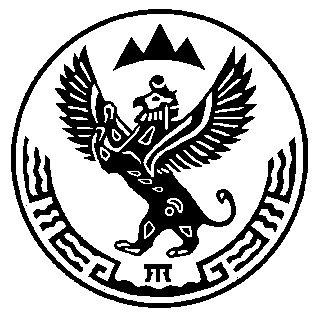 АЛТАЙ РЕСПУБЛИКАНЫНГКÖКСУУ-ООЗЫ АЙМАГЫНДА МУНИЦИПАЛ  ТÖЗÖМÖКАТАНДУДАГЫ JУРТ ЭЭЛЕМИНИНГJУРТ АДМИНИСТРАЦИЯЗЫ